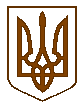 УКРАЇНАБілокриницька   сільська   радаРівненського району Рівненської областіРОЗПОРЯДЖЕННЯ __17 квітня __     2018 р.                                                                  № 31Про скликання сесіїсільської ради            Керуючись п.п. 8 п. 3 ст. 42, ст. 46  Закону України «Про місцеве самоврядування в Україні»:Скликати позачергову сесію сільської ради 24 квітня 2018 року о 15:00 годині  в приміщенні Білокриницької сільської ради з порядком денним:Про надання матеріальної допомоги.Про внесення змін  до Програми захисту  населення і територій від надзвичайних  ситуацій та забезпечення організації  заходів пожежної, техногенної безпеки на 2017-2022 роки.Про внесення змін до сільського бюджету на 2018 рік.Про підсумки подання електронних декларацій осіб, уповноважених на виконання функцій держави або місцевого самоврядування за 2017 рік. Земельні питання.Різне.  Контроль за виконанням даного розпорядження залишаю за собою.Сільський голова			   				           	     Т. Гончарук